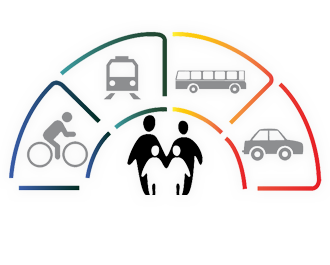 Δελτίο τύπου5o Συνέδριο Βιώσιμης Αστικής Κινητικότητας (Virtual CSUM2020) 17-19 Ιουνίου 2020Το Εργαστήριο Κυκλοφορίας, Μεταφορών και Διαχείρισης Εφοδιαστικής Αλυσίδας (TTLog) του Τμήματος Πολιτικών Μηχανικών του Πανεπιστημίου Θεσσαλίας, διοργανώνει το 5ο Συνέδριο Βιώσιμης Αστικής Κινητικότητας (Conference on Sustainable Urban Mobility 2020 – Virtual CSUM2020), το οποίο θα πραγματοποιηθεί ψηφιακά στις 17-19 Ιουνίου 2020. Ο κύριος θεματικός άξονας του Virtual CSUM2020 είναι: “Advances in Mobility as a Service Systems”. Οι 3 ημέρες του Συνεδρίου περιλαμβάνουν: Παρουσίαση 113 επιστημονικών εργασιών Διεξαγωγή 2 Special Sessions Διαλέξεις 3 προσκεκλημένων ομιλητών Εκπαιδευτικό σεμινάριο από τη Marathon Data Systems Τη συμμετοχή τους στο Συνέδριο έχουν επιβεβαιώσει περισσότερα από 300 άτομα από 25 χώρες, τα οποία προέρχονται από τον ερευνητικό – ακαδημαϊκό χώρο, τον δημόσιο τομέα, φορείς τοπικής αυτοδιοίκησης και ιδιωτικές εταιρείες. Για περισσότερες πληροφορίες όσον αφορά στο πρόγραμμα και τις δραστηριότητες του Συνεδρίου, μπορείτε να επισκεφτείτε την ιστοσελίδα http://www.csum.civ.uth.gr/.Εκ μέρους της Οργανωτικής Επιτροπής του Συνεδρίου,Γραμματεία 5ου Συνεδρίου Βιώσιμης Αστικής ΚινητικότηταςΠανεπιστήμιο Θεσσαλίας, Τμήμα Πολιτικών Μηχανικών Εργαστήριο Κυκλοφορίας, Μεταφορών και Διαχείρισης Εφοδιαστικής Αλυσίδας-TTLogΠεδίον Άρεως, 38334 Βόλος, ΕλλάδαE-mail: infocsum@civ.uth.grΙστοσελίδα Συνεδρίου: http://csum.civ.uth.gr/